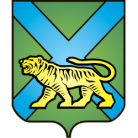 ТЕРРИТОРИАЛЬНАЯ ИЗБИРАТЕЛЬНАЯ КОМИССИЯ
ГОРОДА УССУРИЙСКАРЕШЕНИЕг. Уссурийск
О назначении Т.И. Бибишевой, С.В. Марку членом участковой избирательной комиссиис правом решающего голосаизбирательного участка № 2853На основании решения территориальной избирательной комиссии города Уссурийска от 10 марта 2017 года № 48/283 «Об освобождении            Е.С. Сальник от должности секретаря   и сложении  полномочий члена участковой избирательной  комиссии с правом решающего голоса избирательного участка    № 2853», от 26 февраля 2018 года № 67/549 «Об освобождении К.М. Жарковой от обязанностей члена участковой избирательной комиссии с правом решающего голоса избирательного участка № 2853»,  в соответствии с частью 7 статьи 28 Федерального закона «Об основных гарантиях избирательных прав и права на участие в референдуме граждан Российской Федерации», частью 8 статьи 31 Избирательного кодекса Приморского края,  решением Избирательной комиссии Приморского края от 05 февраля  2018 года № 54/549 «О кандидатурах, дополнительно зачисленных в резерв составов участковых комиссий Приморского края избирательных участков  с № 3801 по № 3831, с № 2880 по № 2899, группы с № 2801 по № 2869»   территориальная избирательная комиссия города УссурийскаРЕШИЛА:Назначить членом участковой избирательной комиссии с правом решающего голоса избирательного участка № 2853:Бибишеву Татьяну Игоревну, 13.06.1988 года рождения, образование высшее, инженера УЛРЗ филиал АО «Желдорреммаш», кандидатура предложена собранием избирателей по месту работы: УЛРЗ филиал АО «Желдорреммаш»;Марку Софью Владимировну, 02.04.1991 года рождения, образование высшее, учителя МБОУ «Основная общеобразовательная школа № 134», кандидатура предложена собранием избирателей по месту работы: МБОУ «Основная общеобразовательная школа № 134».2. Направить настоящее решение в участковую избирательную комиссию избирательного участка № 2853 для сведения и ознакомления       Т.И. Бибишевой, Марку С.В.Выдать члену участковой избирательной комиссии с правом решающего голоса избирательного участка № 2853 Бибишевой Т.И., Марку С.В.   удостоверение установленного образца.Разместить настоящее решение на официальном сайте администрации Уссурийского городского округа в разделе «Территориальная избирательная комиссия города Уссурийска» в информационно-телекоммуникационной сети «Интернет».Председатель комиссии	                                 	             О.М. МихайловаСекретарь комиссии					                            С.В. Хамайко26 февраля 2018 года                         № 67/550